Elevating the Sparks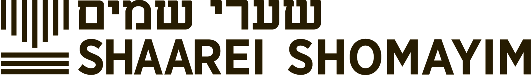 Talmud Torah For The Mind and SoulRabbi Sammy Bergman- rabbibergman@shomayim.orgRabbi Isaiah of Yanov, The Will of Rabbi Yisrael Baal Shem Tov, 18th Century Russiaוכשלומד צריך לנוח מעט בכל שעה כדי לדבק עצמו בו ית' אעפ"י שבשעת הלימוד א"א לדבק עצמו בו ית' מ"מ צריך ללמוד. והתורה מצחצחה נשמתו והוא עץ חיים למחזיקים בה. ואם לא ילמוד יבוטל דביקותו. ויחשוב שכמו בעת השינה אינו יכול להיות דבוק וכן כשנופלים המוחים שלו כן לא יהי' בעת הלימוד גרוע מהם. רק מ"מ צריך ליישב עצמו בכל שעה ורגע דביקות הבורא ית' כנ"ל:When a person learns, he should rest a little each hour in order to connect himself with God, even though at the time of learning it’s impossible to connect, nevertheless, he needs to learn. The Torah purifies his soul and is a tree of life to those who grasp it. If he doesn’t learn his connection will be severed. He should understand that just as when one sleeps it is impossible to remain connected or when his mind falters, the time of learning is no worse. Nevertheless, he should settle his mind every hour on connection with God.Rabbi Levi Yitzchak of Berditchev, 18th Century Ukraine, Kedushat Levi on Shavuotצריך להבין האיך אנו אומרים זמן חירותנו בפסח וזמן מתן תורתינו בשבועות בכל שנה ושנה הא כבר עבר כמה זמנים טובא. אבל הענין כך הוא, שבכל שנה בעת שאנחנו בני ישראל מקיימים מצות הבורא ברוך הוא, היינו מצות השבתת חמץ ואכילת מצה בפסח ושאר מצות התלוים בה אזי נתעורר עלינו בחסדו הגדול הארה גדולה כמו שהיה לאבותינו בשעת יציאת מצרים הארה גדולה מאוד בשכר המצות שקיימו כמו כן גם אנחנו מבני בניהם כשאנחנו מקיימים המצות אזי אנחנו מקבלים גם כן הארה שהיה לאבות בפסח ולכן אנו אומרים בפסח זמן חירותינו, ובשבועות זמן מתן תורתינו, כי מתעורר עלינו כך זמן חירות וזמן מתן תורה כפי מעשינו הטובים וקיום מצותיו. והנה יציאת מצרים היה על ידי הקדוש ברוך הוא בכבודו וכן המתן תורה מפי הקדוש ברוך הוא וכשם שהוא חי לעד וקיים לנצח כן דבריו חיים וקיימים לעולם... וזהו ושמרתם את החוקה הזאת למועדה מימים, הוא דכר. ימימה, הוא נוקבא. כלומר, שתהיו מקבלים הארה גדולה בכל שנה מההארה הגדולה שהיה לבותינו הקדושים בעת יציאת מצרים ובעת מתן תורה:How can we say the time of our freedom on Passover and the time of the giving of our Torah on Shavuot every year? Much time has passed! But the idea is that every year when we the children observe the mitzvot of the Creator, Blessed be He, meaning the mitzvah of destroying chametz and eating matzah on Pesach and other mitzvot that depend on it, then a great illumination shines upon in His kindness. Just as our forefathers experienced a great illumination at the time of the Exodus for their observance of the mitzvot, so too we their descendants, when we fulfill the mitzvot we receive the same illumination. Therefore we say on Pesach, “the time of our freedom”, and on Shavuot, the time of the giving of our Torah, because the time of freedom and the giving of the Torah inspires us based on our good deeds and the fulfillment of his mitzvot. Behold, the Exodus was from Hashem himself and so was the giving of the Torah from the mouth of G-d, just as He lives and endures forever, so do his actions live and endure forever… This is the meaning of [Shemot 13:10], You shall keep this law at it’s time “from days” which is in the masculine, and “days” in the feminine, meaning that you will receive a great illumination each year from the great illumination that our holy forefathers experienced at the time of the Exodus and the Giving of the TorahRabbi Nathan of Nemirov, 18th Century Ukraine, Likutei Halakhot, Orach Chaim, Laws of Reading the Torah 6:28:2 וְעַל-כֵּן בְּכָל עֵת שֶׁבָּאִים לִשְׁמֹעַ קְרִיאַת הַתּוֹרָה בְּצִבּוּר צְרִיכִין לְכַוֵּן שֶׁתִּהְיֶה נַפְשׁוֹ נִכְלֶלֶת בְּכָל נַפְשׁוֹת יִשְׂרָאֵל שֶׁהַצַּדִּיקִים אֲמִתִּיִּים שֶׁבְּכָל דּוֹר וָדוֹר עוֹסְקִים לְקַבְּצָם וּלְכוֹלְלָם יַחַד, שֶׁמִּשָּׁם נִמְשָׁךְ בְּחִינַת קַבָּלַת הַתּוֹרָה בְּכָל דּוֹר וָדוֹר כַּנַּ"ל, שֶׁזֶּה עִקַּר בְּחִינַת קְדֻשַּׁת הַצִּבּוּר כְּשֶׁהֵם מְקֻבָּצִים וּמְחֻבָּרִים וּכְלוּלִים נַפְשׁוֹתָם יַחַד עַל-יְדֵי הַצַּדִּיק הָרַבִּי הָאֲמִתִּי שֶׁבְּכָל דּוֹר וָדוֹר, שֶׁהוּא נִקְרָא "רוֹעֵה יִשְׂרָאֵל", בְּחִינַת (יְשַׁעְיָה מ) כְּרוֹעֶה עֶדְרוֹ יִרְעֶה בִּזְרוֹעוֹ יְקַבֵּץ טְלָאִים וּבְחֵיקוֹ יִשָּא עָלוֹת יְנַהֵל. וּמֵהַצַּדִּיקִים הָרוֹעִים הָאֲמִתִּיִּים הָאֵלּוּ שֶׁבְּכָל דּוֹר מְקַבְּלִים כָּל צִבּוּר וְצִבּוּר בְּכָל מָקוֹם שֶׁהֵם מִתְקַבְּצִים לִקְרוֹת בַּתּוֹרָה וְלַעֲסֹק בָּהּ, אֲבָל כָּל יָחִיד וְיָחִיד צָרִיךְ לְהָכִין אֶת עַצְמוֹ הַרְבֵּה לָזֶה שֶׁיִּזְכֶּה שֶׁתִּהְיֶה נַפְשׁוֹ נִכְלֶלֶת בְּתוֹךְ הַצִּבּוּר הַקָּדוֹשׁ הַזֶּה שֶׁנִּכְלָלִים יַחַד עַל-יְדֵי הָרַבִּי הָאֱמֶת שֶׁבְּכָל דּוֹר וְכַנַּ"ל:Therefore, at each time when we come to listen to the reading of the Torah, one needs to have in mind that his soul should be included among all the souls of Israel which the truly righteous in each generation work to bind together, because from that bond the power of receiving the Torah extends to each generation. For the main idea of the sanctity of the community is when they are gathered and connected and their souls are bound through the true righteous teacher in each generation, who is called “the shepherd of Israel”…Rabbi Yehuda Leib Alter of Gur 19th Century Poland, Sfat Emet on Bamidbar, Shavuotהמנהג לעסוק בתורה בליל החג. דאיתא התקן עצמך ללמוד תורה שאינה ירושה לך. וקשה דכתיב מורשה קהלת יעקב. אך התורה נקראת עץ חיים. וכמו שאילן מוציא פירות בכל שנה ושנה כמו כן התורה מתחדשת פירותי' בכל שנה. ולכן בעצרת על פירות האילן היינו התחדשות התורה שנק' עץ חיים. וכן איתא בספרים. ולכן נק' יום הביכורים. וכמו דאיתא במד' שכל הנביאים וחכמים קיבלו בהר סיני חלקם בתורה רק שנתפרשו דבריהם כל אחד בשעתו. כמו כן בכל חג שבועות זמן מתן תורתנו מקבלין בנ"י חלק התורה המתחדשת על כל ימי השנה ואח"כ מוציאים מכח אל הפועל כל אחד במקומו ושעתו. וזה ההתחדשות תלוי כפי הכנת כל אחד. ועל זה רמזו התקן עצמך ללמוד תורה שאינה ירושה לך שיכין כל א' את עצמו לקבל חלק מתורה המתחדשת בכל שנה שאינה ירושה רק מתחדשת בכל עת. ויום זה שורש התורה של כל השנה.הלימוד בליל שבועות להראות חביבות התורה כי כל חמדת עוה"ז בא מתוך הרעבון. ולפי רוב הרגילות מתמעט האהבה והמרעיב עצמו אוכל לתיאבון. והתורה כל מה שעוסקים בה ביותר מתרבה אהבה וחמדת התורה וע"י עסק התורה בליל שבועות נתרבה הצמאון אל התורה. וכ' כל צמא לכו למים. כמ"ש במד' שנמשלו לדגי הים שגדלים במים ופותחים פיהם לכל טיפה של מים כאלו לא טעמו טעם מים. כן בנ"י העוסקים תמיד בתורה חביב עליהם כל אות מהתורה כאלו לא טעמו דברי תורה מעולם:Rabbi Avraham Yitzchak Kook, 20th Century Israel, Orot HaTorah, 6יֵשׁ מְגַמָּה אַחַת לַתּוֹרָה, לְעוֹרֵר אֶת הַצַּד הָרוּחָנִי הָעֶלְיוֹן שֶׁבָּאָדָם, שֶׁיִּהְיֶה עָסוּק בְּמֻשְׂכָּלוֹת קְדוֹשׁוֹת, וְיִהְיֶה סָר מִשִּׁקּוּעַ בֶּהֱמִי גּוּפָנִי, שֶׁמְּדַלְדֵּל אֶת כֹּחַ עַצְמִיּוּתוֹ. וּמִצַּד הַמְגַמָּה הַשְּׁלִילִית שֶׁל הֲסָרָה מֵרָע כָּל עִנְיְנֵי תוֹרָה שָׁוִים הֵם, אָמְנָם מִצַּד הַהִתְגַּלּוּת הָעַצְמִית שֶׁל הָאוֹרָה הָאֱלֹהִית, שֶׁמַּרְוָה אֶת הַנְּשָׁמָה, יֵשׁ הֶבְדֵּל גָּדוֹל בֵּין דָּבָר גָּדוֹל לְדָבָר קָטָן. הַלִּמּוּדִים הַמַּעֲשִׂיִּים הֵם מְזוֹנָהּ שֶׁל הַנְּשָׁמָה, בּוֹנִים אוֹתָהּ בַּחֲלָקֶיהָ בְּאוֹתָהּ הַצּוּרָה שֶׁהִיא קְבוּעָה מֵעֶצֶם טִבְעָהּ, כְּדֶרֶךְ שֶׁהַמְּזוֹנוֹת הַגַּשְׁמִיִּים בּוֹנִים אֶת הַגְּוִיָּה, וְהָעִיּוּנִים הָעֶלְיוֹנִים, הֶגְיוֹן הַדֵּעוֹת, הַשִּׁירָה, וְהִתְעַלּוּת הָרוּחַ, הֵם אֲוִירָהּ שֶׁל הַנְּשִׁימָה אֲשֶׁר לַנְּשָׁמָה. כָּל מַה שֶּׁיִּהְיֶה הָאוֹרְגָּן מְכֻלְכָּל בְּמָזוֹן יוֹתֵר מַבְרִיא, יְקַבֵּל יוֹתֵר וְיוֹתֵר אֶת הַשֶּׁפַע הַטּוֹב, שֶׁהָאֲוִיר הַטָּהוֹר מַשְׁפִּיעַ עָלָיו.